PSR CALENDAR2019-2020Sundays   (937) 372-3222                                                                       Week Days   (937) 372-3193  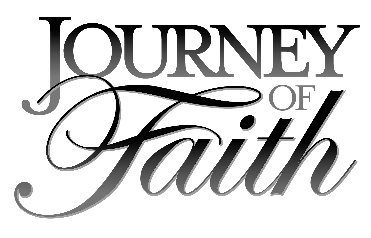 Sept. 8 – FIRST CLASSSept. 15Sept. 22 – Family Sunday Sept. 29Oct. 6 – Parent Sacrament Mtg. 8:30 amOct. 13Oct. 20 – NO PSROct. 27Nov. 3Nov. 10Nov. 17 – JR. HI. ONLY Not in SessionNov. 24 Dec. 1– NO PSRDec. 8	Dec. 15						Dec. 22 – NO PSRDec. 29 – NO PSR					                                  Jan. 5Jan. 12Jan. 19 – NO PSRJan. 26Feb. 2Feb. 9Feb. 16 – NO PSRFeb. 23March 1March 8March 15March 22 – NO PSRMarch 29April 5April 12 – NO PSRApril 19April 26 – 2ND GRADE ONLY Not in SessionMay 3                                                                                          May 10 – LAST CLASS                                                                                          (Meet at 8:30 pm in the PACSpecial Dates:Sept. 22 - 8:15 am Family Sunday (Lunchroom)Oct. 6 -  8:30 am Parent Sacrament Meeting – Parents of 2nd, 7th, & 8th Graders (Lunchroom) Dec. 7 - 11:00 am First Reconciliation - 2nd Grade (Church)Nov. 15 – 6:30 pm - 10:30 pm & Nov. 16 8:00 am – 5:30 pm Confirmation Retreat Feb 1, 2020 - 4:30 PM Mass Confirmation                                                                                   March 7 - 9:00 am – 11:00 am Jesus Day (2nd Grade) (Lunchroom) April 23 -  6:00 pm - First Communion Practice – (Church)April 25 - 3:30 pm First Communion Individual & Group Pictures (Church)                4:30 pm First Communion (4:15 pm – Students meet in Lunchroom) May 10   - 8:30 am May Crowning, Awards, 8th Gr. Graduation (PAC)